    2017-18 Winter YOUTH SPORTS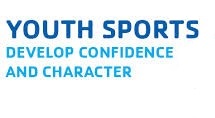 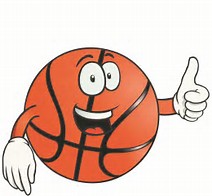 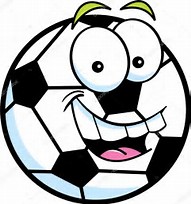      Member: $15.00			Non Member: $34.50		  	6 week sessions*Free with A Family Membership*YMCA of Corry; 906 N.Center St; 814-664-7757Winter I: Nov. 20th – Dec. 31st	        Winter II: Jan. 1st- Feb. 11th		Winter III: Feb. 12th – March 25th 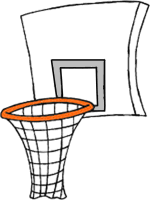 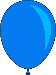 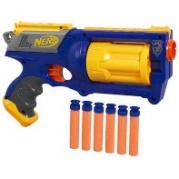 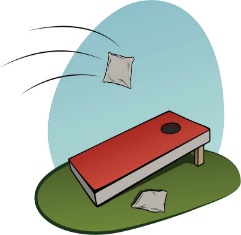 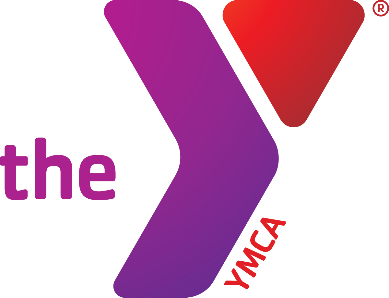 AGES 3-5AGES 6-12Kinder Ninja*                 Monday @ 3:15 -3:45PMTake part in the first -ever obstacle inspired kinder class. Tumbling, jumping, and overcoming obstacles will be instructed during this course. Little Lawn League*   Monday@ 4:00PM - 4:45PMJust because winter is coming doesn’t mean that summer games have to end! Our newest class is introducing Cornhole, KanJam and Ladder toss so you can enjoy summer all year round! Little Rookies*        Tuesday @ 3:15PM - 3:45PMEach week participants will be presented with a new sport and a new skill to learn. A great class to prepare your child for sports as they get older!Gym Jam*                   Tuesday@ 4:00PM - 4:45PMGym Jam will introduce participants to classic gym games (Speed ball, Cone ball, Rossball etc.)! Leadership and good sportsmanship will be emphasized!Jacks and Crafts*  Wednesday@ 3:15PM-3:45PMOne of our most popular classes, Jacks and Crafts is a great way for your child to express their artistic abilities.  Each week a new craft is made!Crafty Kids*           Wednesday@ 4:00PM - 4:45PMAn older version of jacks and crafts, crafty kids allows participants to use their artistic abilities in a fun instructor led setting!Little Builders*              Thursday @ 3:15-3:45PMPerfect for the children who aren’t sports fanatics. Each week we will use our creativity to make new building block creations!Nerf Wars*                 Thursday @ 4:00PM-4:45PMMaking a return to the YMCA is our NERF WARS. Come on in and join us in some epic battles!Balloon Bash*             Friday @ 3:15PM - 3:45PMCome participate in our new balloon based class that will be focused on improving hand eye coordination! Different games will be played and new skills will be taught weekly.  *We will be using Latex Balloons*Floor Hockey*                   Friday @ 4:00PM -4:45PMThis introduction to hockey basics will have your son or daughter learn sport fundamentals including stick handling, passing, shooting, positions and teamwork.